潜江市既有住宅增设电梯试 行 指 导 手 册目    录潜江市既有住宅增设电梯流程图                                          -1-潜江市既有住宅增设电梯建设申请表                                     -2-潜江市既有住宅增设电梯协议书                                          -3-业主授权代办委托书                                                      -7-关于潜江市既有住宅增设电梯的审查意见                                 -8-潜江市既有住宅增设电梯业主签名意见表                                 -9-七、增设电梯规划方案公示                                                   -10-潜江市既有住宅增设电梯流程图潜江市既有住宅增设电梯申请表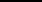 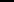 潜江市既有住宅增设电梯协议书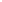 （参考范本）根据《潜江市既有住宅增设电梯暂行办法》的规定，潜江市      办事处      小区     栋     单元（以下简称本栋或本单元）全体业主经友好协商，就本栋/单元增设电梯一事达成如下协议：一、本栋（或单元）是      年建成投入使用的   层无电梯住宅楼，符合增设电梯的规定。二、本栋（或单元）业主共    户，全体业主同意增设电梯，其中    户业主愿意出资参与本栋（或单元）电梯增设项目。如电梯增设工程项目的报建等需要，业主将提供有关证件。三、本栋（或单元）参与集资的业主委托      等共    人组成本栋（或单元）增设电梯小组，      为组长，负责增设电梯工程各项事宜。（或委托          公司为增设电梯实施主体，负责增设电梯工程及后续管理各项事宜。）四、选定电梯型号：         ，载重：         ；电梯井道位置：           ，井道材质：            。五、增设电梯相关费用的分摊（一）费用组成1.设计费用；2.土建工程费用（含管线迁改、装饰装修、相关检测费用、监理费用等）；3.电梯设备及安装费用；4.电梯运行每年产生的费用（电费、年检费、维修保养费）。（二）费用分摊方式1、增设电梯的土建工程费用、电梯设备及安装费用按照以下比例进行分摊：电梯运行费用（包括电费、维修保养费、更新费、管理费）按照以下比例进行分摊：    六、电梯使用管理及维护全体业主委托          物业服务企业（或者协商明确其中一个共有人）管理电梯，受托人（单位）履行特种设备法律法规规定的特种设备使用单位的义务，承担相应责任。七、电梯产权属参与集资的业主（或该梯号全体业主）共同所有。如现业主的住房今后转让或租给他人，应在转让或租赁合同中注明电梯维保费、使用费等由对方承担。八、增设电梯后产生的新增建筑面积，由本栋（或单元）全体业主共有，不再变更各分户业主产权面积，用地面积或分摊用地面积也不做变更。九、争议处理方式：本协议在履行过程中发生的争议，由当事人协商解决，也可由有关部门调解；协商或调解不成的，依法向人民法院起诉。十、本协议一式   份，     各执一份，本协议书复印至全体业主各一份。十一、本协议自签订之日起生效。签订日期        年  月  日十二、本栋（或单元）业主签名业主授权代办委托书委托业主：潜江市         小区     栋    单元业主共（）户，其中，同意增设电梯业主共（ ）户。详细地址：潜江市     办事处      社区      小区受托（代办）单位：                                      单位地址：                                               联系人：                 联系电话：                        兹委托                          （代办单位）代为申办                     增设电梯工程行政许可及建设等一切有关事宜。委托期限：自   年   月  日至    年  月  日止。委托代理权限如下：1.代为申请办理该项目的                   相关事宜；2.在申请过程中代为签署相关法律文件；3.代为领取该项目相关基建许可文书；4.                         。                            委托业主：（签字）年  月  日说明：委托业主可以选择委托代理权限，可单一选择，也可多项选择，也可自行规定委托权限。未选择的项目请用斜线（/）划掉。
关于潜江市既有住宅增设电梯的审查意见兹有潜江市      办事处       小区   栋     单元，共有业主     户，经     名业主签名同意增设电梯。经现场核实，业主同意增设电梯的签名均由业主本人签字，现场条件基本符合增设电梯条件。                                    办事处   201 年   月   日办事处意见：部门意见：市自然资源和规划局市住房和城乡建设局市市场监督管理局市应急管理局市城市管理执法局（盖章）                                     年    月    日潜江市既有住宅增设电梯业主签名意见表拟增设电梯的建筑物地址：
增设电梯规划方案公示坐落于                        栋号房屋已经该栋（单元）全体业主同意，根据有关规定，现将增设电梯规划方案予以公示。本小区相关业主如有不同意见，请您及时与本梯号增设电梯业主代表（姓名：      ，房号：       ，联系电话：               ）协商；协商不成的，请以书面形式向社区反映。公示期15天，自即日起至201 年   月   日。二O   年    月    日附：增设电梯相关业主名单（备注：公示情况应请属地社区居委会或业主委员会参与见证，并保存公示的影像资料）一、业主申请↓提供以下申请资料：（一）潜江市既有住宅增设电梯申请表（二）潜江市既有住宅增设电梯协议书（三）相关业主身份证、房屋权属证明复印件（四）业主授权代办委托书、代办人身份证（五）房屋建设年代证明（产权证）（六）其他相关材料 业主代表凭上述申请资料交至社区提出增设电梯申请↓二、初步审核↓社区受理后，上报所属办事处，由办事处负责组织进行现场踏勘并核实居民意愿，于15个工作日内出具同意增设电梯审查意见↓三、手续办理↓（一）编制增设电梯规划方案（二）提交潜江市既有住宅增设电梯业主签名意见表（三）提供增设电梯规划方案公示证明资料（四）办理施工图设计、审查手续（五）办理工程质量安全监督登记手续（六）申报电梯监督检验（七）办理消防手续；若涉及避雷设置安装，还需办理避雷安装手续上述1-7项手续办理齐全，建设单位方可组织施工。↓四、组织施工↓质量技术监督、质量安全监督等部门要做好现场的质量安全监管五、竣工验收↓（一）建设单位（委托单位）组织设计、施工单位和电梯企业等单位进行竣工验收，电梯监督检验合格后，办理使用登记（二）验收合格后，办理工程竣工验收备案（三）向市城建档案馆移交建设工程竣工资料项目名称建设地址委托单位联系电话项目总层数项目增设电梯停靠层数涉及户数签字同意户数联系人姓名（业主代表）联系电话申请意见年    月    日年    月    日年    月    日提供要件1.潜江市既有住宅增设电梯协议书；2.相关业主身份证、房屋权属证明复印件；3.相关业主身份证、房屋权属证明复印件；4.业主授权代办委托书、代办人身份证；5.房屋建设年代证明（产权证）；6.其他相关材料。1.潜江市既有住宅增设电梯协议书；2.相关业主身份证、房屋权属证明复印件；3.相关业主身份证、房屋权属证明复印件；4.业主授权代办委托书、代办人身份证；5.房屋建设年代证明（产权证）；6.其他相关材料。1.潜江市既有住宅增设电梯协议书；2.相关业主身份证、房屋权属证明复印件；3.相关业主身份证、房屋权属证明复印件；4.业主授权代办委托书、代办人身份证；5.房屋建设年代证明（产权证）；6.其他相关材料。属地社区意见（盖章）（盖章）（盖章）属地社区意见                                             年    月    日                                             年    月    日                                             年    月    日注：1.本表不作为增设电梯许可手续；2.本表一式两份，由申请人、社区各执一份。注：1.本表不作为增设电梯许可手续；2.本表一式两份，由申请人、社区各执一份。注：1.本表不作为增设电梯许可手续；2.本表一式两份，由申请人、社区各执一份。注：1.本表不作为增设电梯许可手续；2.本表一式两份，由申请人、社区各执一份。楼层出资比例备注1层2层3层4层5层6层7层楼层出资比例备注1层2层3层4层5层6层7层房号同意同意（暂不出资）房号对增设电梯设计方案的意见对增设电梯筹资、电梯维护保养、定期检验等费用分摊方案的意见产权人签名（包含共有产权人）联系电话签名时间注：产权人请在“对增设电梯的意见”栏目中填写意见，可选择“同意”，“不同意”二种类型意见填写。注：产权人请在“对增设电梯的意见”栏目中填写意见，可选择“同意”，“不同意”二种类型意见填写。注：产权人请在“对增设电梯的意见”栏目中填写意见，可选择“同意”，“不同意”二种类型意见填写。注：产权人请在“对增设电梯的意见”栏目中填写意见，可选择“同意”，“不同意”二种类型意见填写。注：产权人请在“对增设电梯的意见”栏目中填写意见，可选择“同意”，“不同意”二种类型意见填写。注：产权人请在“对增设电梯的意见”栏目中填写意见，可选择“同意”，“不同意”二种类型意见填写。姓 名房  号联系电话